St. Thomas’ School News4th September 2020Message from the HeadteacherWe are continuing to work in new ways under current guidance. Next week we should have all been joining together to celebrate Harvest festival in St. Thomas’ Church. This year we are still going to celebrate harvest and give thanks to God for our food and our wonderful world. Reverend Janet is trying to organise a harvest treasure hunt around the grounds of the Church, so that even though we can’t be in the building, giving thanks in the usual way, we are still able to link with the Church to celebrate this special time of the year.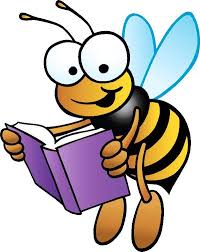 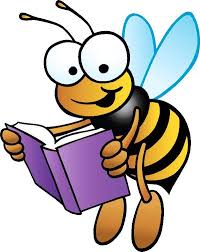 